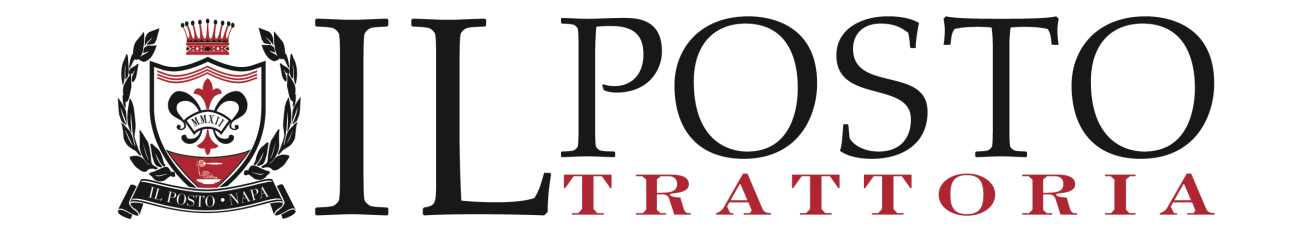 – “the place” we celebrate family, friends and life –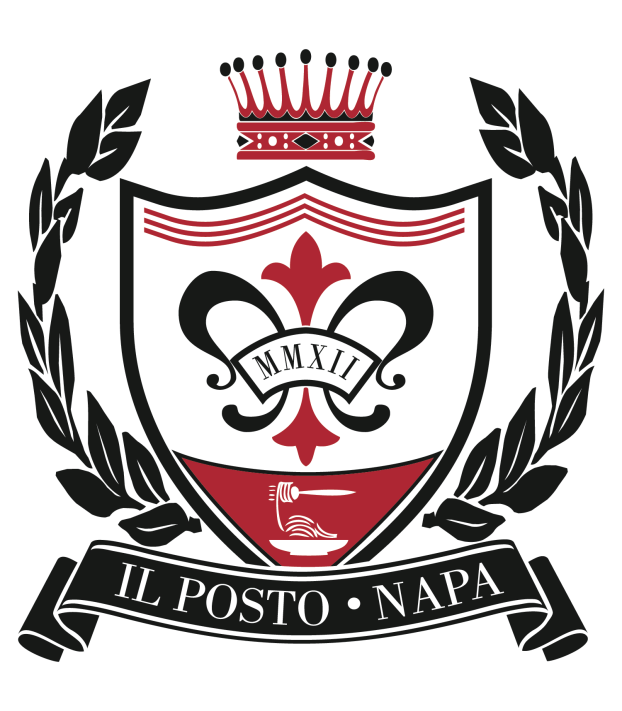 DINE & DONATEMONDAY, ___________________, 2014  5:00 PM – 9:00 PMIN SUPPORT OF CanDo's 2014 Napa Valley Give!Guide: Four Mondays:  November 10, 17 and December 8, 15PRESENT THIS FLYER AND 20% OF YOUR PURCHASE WILL BE DONATED TO ______________________________________________________ (Name your selected nonprofit.)HOPE TO SEE YOU ALL THERE!PLEASE CALL FOR RESERVATIONS:  (707) 251-86004211 SOLANO AVENUE   -   NAPA, CA 94558– “the place” we celebrate family, friends and life –DINE & DONATEMONDAY, ______________________, 2014  5:00 PM – 9:00 PMIN SUPPORT OF CanDo's 2014 Napa Valley Give!Guide: Four Mondays:  November 10, 17 and December 8, 15PRESENT THIS FLYER AND 20% OF YOUR PURCHASE WILL BE DONATED TO ___________________________________________________ (Name your selected nonprofit.)HOPE TO SEE YOU ALL THERE!PLEASE CALL FOR RESERVATIONS:  (707) 251-86004211 SOLANO AVENUE   -   NAPA, CA 94558